Application for Email Billing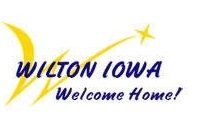  City of Wilton				Wilton Municipal Light & Power104 E 4TH ST PO BOX 27			220 W 3RD ST PO BOX 781(563)732-2115				(563)732-2228The City of Wilton is happy to offer its customers an option for paperless billing. This is a good option for those who wish to receive an email of their bill each month in lieu of a physical copy by mail. You can request a physical copy from the city hall or municipal office at any time.  Please fill out the form below and return to City Hall or the Municipal office to enroll. You may sign up for e-billing and ACH both, but you do not have to use the ACH option to be eligible for e-billing._ _ _ _ _ _ _ _ _ _ _ _ _ _ _ _ _ _ _ _ _ _ _ _ _ _ _ _ _ _ _ _ _ _ _ _ _ _ _ _ _ _ _ _ _ _ _ _ _ _ _ _ _ _ _ _ _ _ _ _ _ _ _ _ _ _ _ _ _ _ _ _ _ _ _UTILITY BILLING E-BILLS (EMAILED BILLS) APPLICATIONACCOUNT INFORMATIONNAME: _________________________________________   CITY ACCOUNT #: ________________________________________ADDRESS: ______________________________________    EMAIL ADDRESS: ________________________________________       PHONE #: __________________________ SIGNATURE: _____________________________________DATE: ________________________________________________________________________________________________Application for ACH Payments***To enroll in ACH payments please read the following information as well as fill in the withdrawal order below. ***Detach bottom half and return with a VOIDED CHECKThe exact balance will be withdrawn from the authorized account on the 20th of each monthYour bill will arrive in the mail at the first of the month as it does nowWatch for the pay stub on your statement to say ***do not pay-paid by draft***If you wish to cancel ACH payments you must call City Hall or Wilton Municipal by the 15th of the month to be removed from automatic paymentsThere is NO CHARGE for this automatic payment optionIf you move to a new address in town a new form must be filled outYou can change bank accounts at any time by filling out a new form with a voided check from the new account_ _ _ _ _ _ _ _ _ _ _ _ _ _ _ _ _ _ _ _ _ _ _ _ _ _ _ _ _ _ _ _ _ _ _ _ _ _ _ _ _ _ _ _ _ _ _ _ _ _ _ _ _ _ _ _ _ _ _ _ _ _ _ _ _ _ _ _ _ _ _ _ _ _ ACH WITHDRAWAL ORDER APPLICATIONI and/or we the undersigned herby authorize and direct _________________________________ to permit  							   (Name of Bank or Credit Union)THE CITY OF WILTON to draw on my/our checking account on the monthly due date for the payment of the power & water account billed to me by the above stated person, firm or corporation & I/we assume full responsibility for said billings & withdrawals. Failure to have sufficient funds will result in an accessed service charge and the cancellation of the ACH services.***Include a voided check with this form***NAME: _________________________________________   CITY ACCOUNT #: ________________________________________ADDRESS: ______________________________________    BANK ACCOUNT #: ________________________________________       PHONE #: __________________________ SIGNATURE: _____________________________________DATE: ________________